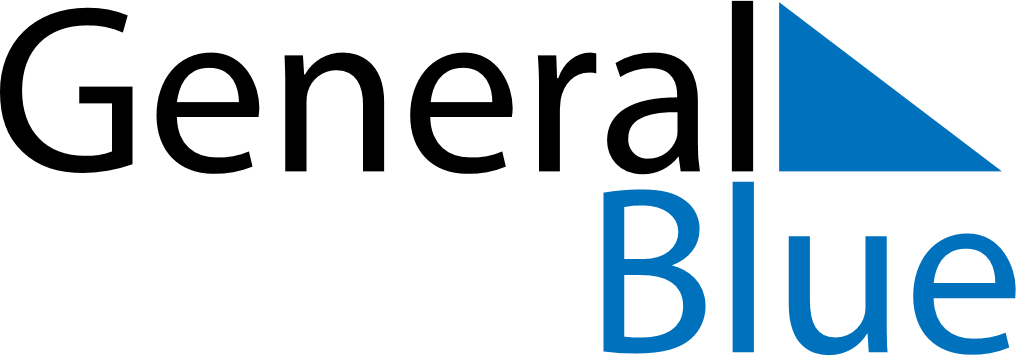 April 2019April 2019April 2019April 2019GabonGabonGabonSundayMondayTuesdayWednesdayThursdayFridayFridaySaturday123455678910111212131415161718191920Women’s Day2122232425262627Easter Monday282930